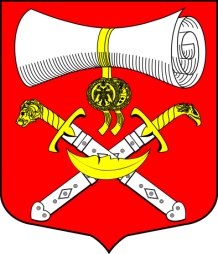 СОВЕТ ДЕПУТАТОВ МУНИЦИПАЛЬНОГО ОБРАЗОВАНИЯХВАЛОВСКОЕ СЕЛЬСКОЕ ПОСЕЛЕНИЕВОЛХОВСКОГО МУНИЦИПАЛЬНОГО РАЙОНАЛЕНИНГРАДСКОЙ ОБЛАСТИТРЕТЬЕГО СОЗЫВАРЕШЕНИЕ от 18 августа 2016 года №  50О рассмотрении информационного письма Волховской городской прокуратуры за исх. №20-15-2016г. от 15.08.2016года « О состоянии законности в сфере исполнения федерального законодательства на территории Волховского района в 1 полугодие 2016 года»Заслушав и обсудив информацию Волховской городской прокуратуры « О состоянии законности в сфере исполнения федерального законодательства на территории Волховского района в 1 полугодии 2016 года», Совет депутатоврешил:1.Информацию Волховской городской прокуратуры « О состоянии законности в сфере исполнения федерального законодательства на территории Волховского района в 1 полугодии 2016 года» принять к сведению.Глава муниципального образования Хваловское сельское поселение                                                 Н.А.Аникин     	